اللجنــة التنفيـذيــــة للصنــدوق المــتعــدد الأطـــرافلتنفيـــذ بروتوكـول مونتريــال الاجتمــــــاع الخامس والثمانونمونتريال، من25 إلى 29 مايو/أيار 2020مؤجل: من19 إلى  22 يولية/ تموز2020*مُقترح مشروع: جمهورية لاو الديمقراطية الشعبيةتتألف هذه الوثيقة من تعليقات وتوصية الأمانة بشأن مقترح المشروع التالي:الإزالةخطة إدارة إزالة المواد الهيدروكلوروفلوروكربونية (المرحلة الأولى، الشريحة الثالثة) 	اليونيب وفرنسا*  بسبب فيروس كورونا (كوفيد-19)ورقة تقييم المشروع – مشروعات متعددة السنواتجمهورية لاو الديمقراطية الشعبيةوصف المشروعبالنيابة عن حكومة جمهورية لاو الديمقراطية الشعبية، بصفتها الوكالة المنفذة الرئيسية، قدمت اليونيب طلباً لتمويل الشريحة الثالثة والنهائية من المرحلة الأولى من خطة إدارة إزالة المواد الهيدروكلوروفلوروكربونية، بتكلفة إجمالية قدرها 31,640 دولار أمريكي، تتكون من 23,500 دولار أمريكي، بالإضافة إلى تكاليف دعم الوكالة البالغة 3,055 دولار أمريكي لليونيب، ومبلغ 4,500 دولار أمريكي، بالإضافة إلى تكاليف دعم الوكالة البالغة 585 دولار أمريكي للحكومة الفرنسية. ويشتمل الطلب على تقرير مرحلي بشأن تنفيذ الشريحة الثانية، وتقريرَ التحقق من استهلاك الهيدروكلوروفلوروكربون للفترة من 2015 إلى 2019، وخطة تنفيذ الشريحة لعام 2020-2021تقرير بشأن استهلاك المواد الهيدروكلوروفلوروكربونيةأبلغت حكومة جمهورية لاو الديمقراطية الشعبية، في إطار تنفيذ البرنامج القُطري، عن استهلاكٍ قدره 1.29 طن من قدرات استنفاد الأوزون من الهيدروكلوروفلوروكربون-22 في عام 2019، أي أقل بنسبة 44 في المائة من خطّ أساس الامتثال لاستهلاك المواد الهيدروكلوروفلوروكربونية. ويبين الجدول1 استهلاك المواد الهيدروكلوروفلوروكربونية لأعوام 2015-2019.الجدول 1: استهلاك المواد الهيدروكلوروفلوروكربونية في جمهورية لاو الديمقراطية الشعبية (2015-2019 بيانات المادة 7)* بيانات البرنامج القُطري** استخدم خط الأساس (نقطة البداية) متوسط الواردات بين عامي 2007 و2009شهد استهلاك المواد الهيدروكلوروفلوروكربونية تقلباً باتجاه تنازلي، وذلك بسبب تنفيذ الأنشطة الواردة في خطة إدارة إزالة المواد الهيدروكلوروفلوروكربونية، بما في ذلك تطبيق نظام الترخيص والحصص، وأنشطة بناء القدرات لموظفي الجمارك وفنيي الخدمة، وتحويل سوق مكيفات الهواء القائمة على الهيدروكلوروفلوروكربون-22 إلى تقنيات بديلة. ونظراً لأن جمهورية لاو هي دولة غير ساحلية، فإنه يتعين استيراد الهيدروكلوروفلوروكربون-22 عبر البلدان المجاورة. وفُرضت قيود على الاستيراد في عامي 2017 و2018، إذ لم يحصل اثنان من المستوردين الثلاثة على رخصة ترانزيت صادرة عن دولة مجاورة؛ وبالتالي لم يتمكنا من استيراد المواد الهيدروكلوروفلوروكربونية، مما أدى إلى خفض استهلاكها. ولم يكن هناك واردات من الهيدروكلوروفلوروكربون-141ب الموجود في البوليولات مسبقة الخلط منذ عام 2014.تقرير تنفيذ البرنامج القطريأبلغت حكومة جمهورية لاو الديمقراطية الشعبية عن بيانات استهلاك قطاع الهيدروكلوروفلوروكربون في إطار تقرير تنفيذ البرنامج القُطري لعام 2018 والتي تتسق مع البيانات المُبلَّغ عنها بموجب المادة 7 من بروتوكول مونتريال.تقرير التحققأكد تقرير التحقق أن الحكومة تنفذ نظام تراخيص وحصص خاص بواردات وصادرات المواد الهيدروكلوروفلوروكربونية، وأن إجمالي استهلاك المواد الهيدروكلوروفلوروكربونية من عام 2015 إلى عام 2019 كان مشابهاً للاستهلاك المُبلغ عنه بموجب المادة 7 من بروتوكول مونتريال، باستثناء عام 2018، حيث تم التحقق من استهلاك عام 2018 البالغ 15.56 طن متري بزيادة قدرها 1.26 طن متري عما تم الإبلاغ عنه بموجب المادة 7 (14.30 طن متري).ويُعزى سبب ذلك التباين إلى حقيقة أنه تم استيراد شحنة واحدة (1.26 طن متري) دون ترخيص مسبق معتمد، ولم يتم تضمينها في التقرير المقدم من الحكومة بموجب المادة 7 من البروتوكول. وستتابع اليونيب مع وحدة الأوزون الوطنية تقديم طلبٍ إلى أمانة الأوزون لمراجعة بيانات استهلاك عام 2018 وفقاً لتقرير التحقق. وقد أكد تقرير التحقق أن الدولة قد امتثلت لكل من أهداف بروتوكول مونتريال وتلك الأهداف الواردة في الاتفاقية الخاصة بتلك السنوات. وأوصى تقرير التحقق بتعزيز الملاحقة القضائية حيال الخروقات لمنع الاستيراد غير المشروع؛ وتحسين التعاون بين وحدة الأوزون الوطنية والسلطة الجمركية في مطابقة بيانات الاستيراد؛ وتطبيق التقارير الإلزامية من قِبل المستوردين على الواردات السنوية. كما أكدت اليونيب والحكومة أنه سيتم تنفيذ هذه التوصيات في الشريحة الثالثة كما سيتم رفع تقرير عن التقدم المحرز عند تقديم المرحلة الثانية.تقرير مرحلي بشأن تنفيذ الشريحة الثانية من خطة إدارة إزالة المواد الهيدروكلوروفلوروكربونيةالإطار القانونيأقر البرلمان قانون إدارة المواد الكيميائية بتاريخ 10 نوفمبر/تشرين الثاني 2016، الذي يضبط إنتاج واستيراد وتصدير وحيازة واستخدام المواد الكيميائية الخاضعة للرقابة بموجب البروتوكول. وتُصنف جميع مركبات الكلوروفلوروكربون، والهالونات، وبروميد الميثيل، وجميع المواد الهيدروكلوروفلوروكربونية باستثناء مركبات الهيدروكلوروفلوروكربون-22، بما في ذلك الخلائط الناتجة عنا، باعتبارها مواد كيميائية من الفئة الأولى، ويُحظر استيرادها واستخدامها. فيما تُصنف مركبات الهيدروكلوروفلوروكربون-22 ومركبات الهيدروفلوروكربون، والخلائط الناتجة عنها، على أنها مواد كيميائية من الفئة الثانية، ويجب استيرادها وتصديرها وحيازتها واستخدامها بترخيص من السلطات الحكومية.تمت صياغة مسودة لحظر استيراد وتصدير مبردات تعتمد على المواد الهيدروكلوروفلوروكربونية التي تزيد قدرتها عن 20 طن تبريد، وهي في انتظار المصادقة عليها بقرار وزاري. وقد وافقت لجنة الأوزون الوطنية على حظر استيراد جميع أنواع المعدات القائمة على المواد الهيدروكلوروفلوروكربونية، بدءاً من 1 يناير/كانون الثاني 2023. فيما تعكف إدارة مكافحة التلوث في وزارة الموارد الطبيعية والبيئة بالتعاون مع وزارة الصناعة والتجارة على العمل لإدراج جميع أنواع التجهيزات القائمة على المواد الهيدروكلوروفلوروكربونية ضمن قائمة عناصر الاستيراد والتصدير المحظورة. وتضطلع الإدارة أيضاً بدور ريادي في جهود تعديل قرار الوزارة الحالي بشأن مراقبة المواد المستنفدة للأوزون رقم 7858 لتنظيم شؤون التجار وورش الخدمة التي تتعامل مع المواد الخاضعة للرقابة بموجب بروتوكول مونتريال.واصلت الحكومة إنفاذ نظام التراخيص والحصص لضبط واردات المواد الهيدروكلوروفلوروكربونية، فضلاً عن التفتيش الإلزامي ووضع بطاقات التعريف على أسطوانات غاز تبريد الهيدروكلوروفلوروكربون. وبناءً على التوصيات الواردة في تقرير التحقق، فقد تم تشكيل فريق تفتيش مشترك لتفقد متاجر بيع غازات التبريد؛ وتمت مصادرة الواردات غير المصرح بها وحاويات المبردات ذات بطاقات التعريف المضللة.تمت مناقشة دمج الرقابة على المواد المستنفدة للأوزون في مناهج التدريب الجمركي لموظفي الجمارك الجدد بين إدارة مكافحة التلوث والجمارك. وتم الاتفاق على أن تقدم إدارة مكافحة التلوث التدريب المتعلق ببروتوكول مونتريال الصادر بشأن موظفي الجمارك الجدد. ووفقاً لهذا النهج، تم تدريب 30 موظف جمارك جديد في عام 2019.صادقت حكومة جمهورية لاو الديمقراطية الشعبية على تعديل كيغالي في نوفمبر/تشرين الثاني 2017. وتعمل إدارة مكافحة التلوث مع أصحاب المصلحة لتعديل القرار الوزاري الحالي بشأن مراقبة المواد المستنفدة للأوزون لتشمل مركبات الهيدروفلوروكربون وخلائط مركبات الهيدروفلوروكربون.إزالة الهيدروكلوروفلوروكربون-141ب في البوليولات مسبقة الخلط المستوردةقبل عام 2014، تم استيراد كمية صغيرة من الهيدروكلوروفلوروكربون-141ب المحتوى في البوليولات مسبقة الخلط لتصنيع رغاوي مُقَولَبة مرنة. ونظراً لعدم وجود تقنية بديلة مناسبة عند إعداد المرحلة الأولى من خطة إدارة إزالة المواد الهيدروكلوروفلوروكربونية، فقد سمحت اللجنة التنفيذية لجمهورية لاو الديمقراطية الشعبية بتقديم خطة قطاع الرغاوي أثناء تنفيذ المرحلة الأولى من خطة إدارة إزالة المواد الهيدروكلوروفلوروكربونية (المقرر 63/49(و)). ومع ذلك، ومنذ عام 2014، لم يكن هناك استيراد لمركبات الهيدروكلوروفلوروكربون-141ب القائمة على البوليولات مسبقة الخلط. وبغية ضمان إزالة الهيدروكلوروفلوروكربون-141ب المحتوى في البوليولات مسبقة الخلط المستوردة، وتجنبِ استيراد الهيدروكلوروفلوروكربون-141ب النقي، فقد صنفت الحكومة مركب الهيدروكلوروفلوروكربون-141ب (في كلا الصيغتين) كمواد كيميائية محظورة بموجب قانون إدارة المواد الكيميائية.قطاع خدمة التبريدتم تنفيذ الأنشطة التالية:تدريب 65 من موظفي الجمارك على تحديد المواد المستنفدة للأوزون، وتدابير السلامة، والاستجابة في حالات الطوارئ المتعلقة بغازات التبريد القابلة للاشتعال؛ وتوفير التدريب الميداني لموظفي الجمارك في مقاطعتين (خامون وسافانخت)؛ وإنفاذ وضع التصنيفات الإلزامية على حاويات غازات تبريد الهيدروكلوروفلوروكربون؛تدريب ثلاثة مدربين على المناولة المأمونة لغازات التبريد القابلة للاشتعال و203 من التقنيين على ممارسات الخدمة الجيدة في تركيب وصيانة معدات التبريد وتكييف الهواء، والتعامل الآمن مع غازات التبريد القابلة للاشتعال، وزيادة الوعي بكفاءة الطاقة؛إنشاء رابطة فنيي خدمة التبريد وتكييف الهواء (RASTA)؛ والمشاورات بشأن تطوير نظام إصدار شهادات لفنيي التبريد وتكييف الهواء، بما في ذلك الدعم القانوني، وإطار الجودة الوطني، وإطار التقييم والتدريب؛مراجعة مكوِّن استعادة واستصلاح غازات التبريد المقررة لتوفير تجهيزات التدريب لمعهد لاو-كوريا لتنمية المهارات، مع الأخذ بالاعتبار أن السعر الحالي للهيدروكلوروفلوروكربون-22 منخفض للغاية ولا يوجد حافز للفنيين لاستخدام غازات التبريد المستصلحة. ووافقت حكومة لاو وحكومة فرنسا (بصفتها وكالة ثنائية) على خطة العمل المنقحة وعلى قائمة مقترحة بالتجهيزات، ولا يزال اتفاق التمويل في إطار وضع اللمسات الأخيرة.ومن المتوقع استكمال الأنشطة بحلول نهاية عام 2020؛ والاضطلاع بأنشطة نشر المعلومات والتعليم والاتصال بشأن إزالة المواد الهيدروكلوروفلوروكربونية من خلال الصحف والتلفزيون والإذاعة ووسائل التواصل الاجتماعي؛ وترجمة ونشر 500 نسخة من الدليل الإرشادي السريع لممارسات الخدمة الجيدة بشأن غازات لتبريد القابلة للاشتعال.وحدة تنفيذ ورصد المشروعوحدة الأوزون الوطنية مسؤولة عن تنسيق التنفيذ ورصد التقدم المحرز والإبلاغ عنه. وقد تم ضمان الاتصال المنتظم مع جميع أعضاء اللجنة التوجيهية الوطنية للأوزون لتعزيز تنفيذ خطة إدارة إزالة المواد الهيدروكلوروفلوروكربونية. وتم توظيف خبير تقني واحد لمساعدة وحدة الأوزون الوطنية في تخطيط، وتنفيذ، ورصد جميع الأنشطة بموجب خطة إدارة إزالة المواد الهيدروكلوروفلوروكربونية. وبلغ إجمالي النفقات 8,800 دولار أمريكي، بما في ذلك راتب الخبير التقني.مستوى صرف الأموالحتى شهر مارس/آذار 2020، قامت اليونيب بصرف مبلغ 190,036 دولار أمريكي فقط من أصل مبلغ 252,000 دولار أمريكي الموافق عليه على النحو المبين في الجدول2. وسيتم صرف الرصيد البالغ 61,964 دولار أمريكي في عام 2020-2021.الجدول2: التقرير المالي للمرحلة الأولى من خطة إدارة إزالة المواد الهيدروكلوروفلوروكربونية لجمهورية لاو الديمقراطية الشعبية (دولار أمريكي)خطة تنفيذ الشريحة الثالثة النهائية من خطة إدارة إزالة المواد الهيدروكلوروفلوروكربونيةسيتم تنفيذ الأنشطة التالية حتى ديسمبر/كانون الأول 2021:وضع إطار قانوني لإصدار الشهادات الإلزامية للفنيين؛ وفرض حظر على استيراد وتصدير التجهيزات القائمة على المواد الهيدروكلوروفلوروكربونية بحلول 1 يناير/كانون الثاني 2023؛ وتنظيم ورشة عمل واحدة لتدريب 30 من موظفي الجمارك والإنفاذ على مراقبة الواردات، ومنع التجارة غير القانونية والتدريب على السلامة في التعامل مع غازات التبريد؛ وإعداد ونشر 200 نسخة من الدليل الإرشادي السريع للجمارك (اليونيب) (14,000 دولار أمريكي)؛تنظيم أربع ورش عمل لتدريب 120 فني على ممارسات الخدمة الجيدة لتحديث خبرتهم حول التعامل مع البدائل ذات القدرة المنخفضة على إحداث الاحترار العالمي، بما في ذلك غازات التبريد القابلة للاشتعال، ولاسيما للفنيين الذين لم يتلقوا تدريباً خلال الشرائح السابقة (اليونيب) (22,220 دولار أمريكي، بما في ذلك 16,595 دولار أمريكي من الشريحة السابقة)؛استكمال إجراءات التصميم والتشغيل لنظام إصدار شهادات الفنيين بالتنسيق مع وزارة العمل والرعاية الاجتماعية ورابطة فنيي خدمة التبريد وتكييف الهواء ومعاهد التدريب المهني (اليونيب) (3,500 دولار أمريكي من الشرائح السابقة)؛شراء تجهيزات التدريب لمعهد لاو-كوريا لتنمية المهارات (أدوات الخدمة (بما في ذلك أدوات خاصة للتعامل مع غازات التبريد القابلة للاشتعال)، وآلات وأسطوانات الاسترداد، وكاشفات التسرب، ومعدات الحماية الشخصية، ووحدات تكييف الهواء القائمة على غاز R-32 لأغراض التدريب))؛ وتوفير التدريب على تشغيل التجهيزات وصيانتها بالتعاون مع مراكز التدريب المهني ورابطة التبريد وتكييف الهواء؛ ووضع دليل إرشادي عام حول استخدام وصيانة وحدات التحكم عن بعد باللغة المحلية (الفرنسية) (45,000 دولار أمريكي، بما في ذلك 40,500 دولار أمريكي من الشريحة السابقة)؛أنشطة لنشر الوعي، بما في ذلك عرض تطبيقات الأوزون للهواتف المتنقلة لموظفي الجمارك والفنيين؛ ونشر معلومات عن الحظر المفروض على المعدات القائمة على المواد الهيدروكلوروفلوروكربونية؛ وعقد ورشة عمل وطنية لأصحاب المصلحة لاستخلاص الدروس المستفادة عند الانتهاء من المرحلة الأولى من خطة إدارة إزالة المواد الهيدروكلوروفلوروكربونية (اليونيب) (5,245 دولار أمريكي، بما في ذلك 1,370 دولار أمريكي من الشريحة السابقة)؛ وإدارة المشروع، وتنسيقه، ورصده، والإبلاغ عنه: سيتم توظيف خبير تقني لمساعدة وحدة الأوزون الوطنية في تنفيذ الأنشطة المدرجة في خطة إدارة إزالة المواد الهيدروكلوروفلوروكربونية، من خلال تقديم المشورة الفنية وجمع المعلومات وإعداد التقارير (اليونيب) (لم يتم التخطيط للتمويل المخصص لهذا النشاط في الشريحة الثالثة).أشارت اليونيب إلى أنه سوف يتم استكمال المرحلة الأولى من خطة إدارة إزالة المواد الهيدروكلوروفلوروكربونية على النحو المنصوص عليه في الاتفاقية المبرمة بين جمهورية لاو واللجنة التنفيذية، وأنه من المقرر تقديمُ المرحلة الثانية من خطة إدارة إزالة المواد الهيدروكلوروفلوروكربونية إلى الاجتماع السادس والثمانين، شريطة عدم حدوث أي خلل كبير في عملية التحضير.تعليقات وتوصيات الأمانةالتعليقاتتقرير بشأن استهلاك المواد الهيدروكلوروفلوروكربونيةاستجابة منها لتوصيات التحقق، أشارت اليونيب إلى أن الحكومة تخطط لتعديل اللائحة القانونية من أجل وضع إجراءات واضحة للملاحقة القضائية وتطبيق عقوبات على مخالفات نظام الترخيص من جانب المستوردين بغية تعزيز نظام الترخيص والحصص. كما ستعزز وحدة الأوزون الوطنية أيضاً تسوية البيانات وتقوم بتحديث نظام تسجيل البيانات.التقرير المرحلي المتعلق بتنفيذ الشريحة الثانية من خطة إدارة إزالة المواد الهيدروكلوروفلوروكربونيةالإطار القانونيحددت حكومة جمهورية لاو الديمقراطية الشعبية الحصة الوطنية بواقع 1.50 طن من قدرات استنفاد الأوزون لعام 2020، بما يتفق مع هدف رقابة بروتوكول مونتريال لتلك السنة.إزالة الهيدروكلوروفلوروكربون-141ب في البوليولات مسبقة الخلط في قطاع الرغاويبما أن جميع الشركات المؤهلة التي تستهلك الهيدروكلوروفلوروكربون-141ب في البوليولات مسبقة الخلط قد تحولت إلى تكنولوجيات بديلة أو أنها توقفت عن تصنيع منتجات الرغاوي، فقد أكدت اليونيب أنه لن تكون هناك حاجة إلى دعم مالي لإزالة الهيدروكلوروفلوروكربون-141ب في قطاع الرغاوي.قطاع خدمة التبريدبناءً على توضيح بشأن تنمية قدرات معاهد التدريب لفنيي التبريد، أفادت اليونيب بأن خمسة معاهد للتدريب المهني تعكف حالياً على العمل مع وحدة الأوزون الوطنية لإجراء التدريب، في حين يجري تقييم قدرة معاهد التدريب الأخرى في إطار التحضير للمرحلة الثانية من خطة إدارة إزالة المواد الهيدروكلوروفلوروكربونية. وستتم صياغة خطة دعم معاهد التدريب هذه في إستراتيجية المرحلة الثانية.تنفيذ ورصد المشروعأشارت الأمانة إلى عدم تخصيص أي تمويل لتنفيذ المشروع وتنسيقه ورصده، على الرغم من أنه تم التخطيط لهذه الأنشطة في الشريحة الثالثة. وأوضحت اليونيب أن وحدة الأوزون الوطنية، وبسبب التمويل المحدود، ستضطلع بهذه المسؤوليات حتى الانتهاء من المرحلة الأولى.تنفيذ السياسات الجنسانيةتماشياً مع سياسات تعميم مراعاة المنظور الجنساني للصندوق المتعدد الأطراف واليونيب، سيأخذ تنفيذ الشريحة الثالثة في الاعتبار تعميم مراعاة المنظور الجنساني والإنصاف لتشجيع المشاركة الكاملة للمرأة في مختلف الخطوات بما في ذلك التخطيط، وصنع السياسات، واتخاذ القرارات، والتشاور، وبناء القدرات، والتوعية، والرصد والتقييم. وسيتم جمع البيانات المصنفة حسب نوع الجنس لغرض إعداد التقارير.استدامة التخلص من المواد الهيدروكلوروفلوروكربونيةنوهت الأمانة إلى أن الحظر المفروض على استيراد جميع المواد الهيدروكلوروفلوروكربونية باستثناء الهيدروكلوروفلوروكربون-22 ساري المفعول منذ تاريخ 10 نوفمبر/تشرين الثاني 2016؛ ومن المقرر حظر استيراد التجهيزات القائمة على المواد الهيدروكلوروفلوروكربونية اعتباراً من تاريخ 1 يناير/كانون الثاني 2023. ويجري تطوير نظام لإصدار الشهادات للفنيين بغيةَ الحفاظ على تنمية قدرات قطاع الخدمات، حيث تم دمج التدريب على مراقبة المواد المستنفدة للأوزون في المناهج التدريبية لموظفي الجمارك الجدد. ومن شأن التنفيذ المستمر لنظام الترخيص والحصص والتدابير القانونية، وبناء قدرات قطاع الجمارك والخدمات ضمان استدامة التخلص من المواد الهيدروكلوروفلوروكربونية.الخلاصةتنفذ الحكومة نظاماً لترخيص وحصص واردات وصادرات المواد الهيدروكلوروفلوروكربونية، حيث كان الاستهلاك في عام 2019 أقل بنسبة 44 في المائة دون خط أساس الامتثال، وأقل بنسبة 38 في المائة من الهدف المحدد في الاتفاق المبرم مع اللجنة التنفيذية.ومن شأنِ الحظر القائم على واردات المواد الهيدروكلوروفلوروكربونية (باستثناء الهيدروكلوروفلوروكربون-22) والحظر المخطط له على واردات التجهيزات القائمة على المواد الهيدروكلوروفلوروكربونية دعم الإزالة المستدامة لمواد الهيدروكلوروفلوروكربون. واستجابة لتوصيات التحقق، خططت الحكومة لاتخاذ الإجراءات ذات الصلة. وتحزرالأنشطة تقدماً بموجب خطة إدارة إزالة المواد الهيدروكلوروفلوروكربونية، في حين يجري تطوير نظام إصدار شهادات بغرض إدارة فنيي الخدمة. وقد بلغ معدل الصرف الإجمالي 75في المائة من الأموال الموافق عليها.التوصياتتوصي أمانة الصندوق بأن تحيط اللجنة التنفيذية علماً بالتقرير المرحلي المتعلق بتنفيذ الشريحة الثانية من المرحلة الأولى من خطة إدارة إزالة المواد الهيدروكلوروفلوروكربونية لجمهورية لاو الديمقراطية الشعبية؛ وتوصي كذلك بالموافقة الشاملة على الشريحة الثالثة والنهائية من المرحلة الأولى من خطة إدارة إزالة المواد الهيدروكلوروفلوروكربونية لجمهورية لاو الديمقراطية الشعبية، وخطة تنفيذ الشريحة المقابلة 2020- 2021، وفق مستويات التمويل الموضحة في الجدول أدناه:EPEPالأمم المتحدةالأمم المتحدةDistr.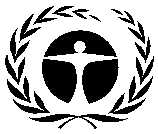 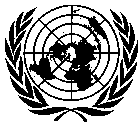 GENERAL30 April 2020ARABICORIGINAL: ENGLISHبرنامجالأمم المتحدةللبيئةلبرنامجالأمم المتحدةللبيئةل(أولاً) عنوان المشروعالوكالةالاجتماع الذي تمت فيه الموافقةتدابير الرقابةخطة إدارة إزالة المواد الهيدروكلوروفلوروكربونية (المرحلة الأولى)اليونيب(رئيسية)، فرنساالثالث والستون35 في المائة بحلول عام 2020(ثانيا) أحدث بيانات المادة 7 (المرفق جيم المجموعة الأولى)السنة: 20180.79 (طن من قدرات استنفاد الأوزون)(ثالثا) أحدث البيانات القطاعية للبرنامج القطري (طن من قدرات استنفاد الأوزون)(ثالثا) أحدث البيانات القطاعية للبرنامج القطري (طن من قدرات استنفاد الأوزون)(ثالثا) أحدث البيانات القطاعية للبرنامج القطري (طن من قدرات استنفاد الأوزون)(ثالثا) أحدث البيانات القطاعية للبرنامج القطري (طن من قدرات استنفاد الأوزون)(ثالثا) أحدث البيانات القطاعية للبرنامج القطري (طن من قدرات استنفاد الأوزون)(ثالثا) أحدث البيانات القطاعية للبرنامج القطري (طن من قدرات استنفاد الأوزون)(ثالثا) أحدث البيانات القطاعية للبرنامج القطري (طن من قدرات استنفاد الأوزون)(ثالثا) أحدث البيانات القطاعية للبرنامج القطري (طن من قدرات استنفاد الأوزون)السنة: 2019السنة: 2019المادة الكيميائيةأيروسولالرغاويمكافحة الحرائقالتبريدالتبريدالمذيباتعامل التصنيعالاستخدامات المعمليةإجمالي الاستهلاك القطاعيالتصنيعالخدمةالهيدروكلوروفلوروكربون-221.291.29(رابعا) بيانات الاستهلاك (طن من قدرات استنفاد الأوزون)(رابعا) بيانات الاستهلاك (طن من قدرات استنفاد الأوزون)(رابعا) بيانات الاستهلاك (طن من قدرات استنفاد الأوزون)(رابعا) بيانات الاستهلاك (طن من قدرات استنفاد الأوزون)خط الأساس لفترة 2009-2010:2.3نقطة البداية للتخفيضات المجمعة المستدامة:5.54الاستهلاك المؤهل للتمويل (طن من قدرات استنفاد الأوزون)الاستهلاك المؤهل للتمويل (طن من قدرات استنفاد الأوزون)الاستهلاك المؤهل للتمويل (طن من قدرات استنفاد الأوزون)الاستهلاك المؤهل للتمويل (طن من قدرات استنفاد الأوزون)الموافق عليه بالفعل:0.81المتبقي:4.73(خامساً) خطة الأعمال(خامساً) خطة الأعمال2020المجموعفرنساإزالة المواد المستنفدة للأوزون (طن من قدرات استنفاد الأوزون)0.010.01فرنساالتمويل (دولار أمريكي)5,0855,085اليونيبإزالة المواد المستنفدة للأوزون (طن من قدرات استنفاد الأوزون)0.070.07اليونيبالتمويل (دولار أمريكي)26,55526,555(سادساً) بيانات المشروع(سادساً) بيانات المشروع(سادساً) بيانات المشروع2011201220132014201520162017201820192020المجموعحدود الاستهلاك بموجب بروتوكول مونتريالحدود الاستهلاك بموجب بروتوكول مونتريالحدود الاستهلاك بموجب بروتوكول مونترياللا ينطبقلا ينطبق2.302.302.072.072.072.072.071.50لا ينطبقالحد الأقصى للاستهلاك المسموح به (طن من قدرات استنفاد الأوزون)الحد الأقصى للاستهلاك المسموح به (طن من قدرات استنفاد الأوزون)الحد الأقصى للاستهلاك المسموح به (طن من قدرات استنفاد الأوزون)لا ينطبقلا ينطبق2.302.302.072.072.072.072.071.50لا ينطبقالتمويل الموافق عليه (دولار أمريكي)اليونيب*تكاليف المشروع113,62500079,875000023,500235,000التمويل الموافق عليه (دولار أمريكي)اليونيب*تكاليف الدعم14,77100012,72400003,05530,550التمويل الموافق عليه (دولار أمريكي)فرنساتكاليف المشروع000040,50000004,50045,000التمويل الموافق عليه (دولار أمريكي)فرنساتكاليف الدعم00005,26500005855,850التمويل الموافق عليه من قِبل اللجنة التنفيذية (دولار أمريكي)التمويل الموافق عليه من قِبل اللجنة التنفيذية (دولار أمريكي)تكاليف المشروع113,625000138,37500000252,000التمويل الموافق عليه من قِبل اللجنة التنفيذية (دولار أمريكي)التمويل الموافق عليه من قِبل اللجنة التنفيذية (دولار أمريكي)تكاليف الدعم14,77100017,9890000032,760إجمالي التمويل المطلوب للموافقة عليه في هذا الاجتماع (دولار أمريكي)إجمالي التمويل المطلوب للموافقة عليه في هذا الاجتماع (دولار أمريكي)تكاليف المشروع28,00028,000إجمالي التمويل المطلوب للموافقة عليه في هذا الاجتماع (دولار أمريكي)إجمالي التمويل المطلوب للموافقة عليه في هذا الاجتماع (دولار أمريكي)تكاليف الدعم3,6403,640توصيات الأمانة:الموافقة الشموليةالمواد 2015201620172018*2019خط الأساسطن متريطن متريطن متريطن متريطن متريطن متريطن متريالهيدروكلوروفلوروكربون-2236.3536.9910.7014.3023.3941.93الهيدروكلوروفلوروكربون-141ب في البوليولات سابقة الخلط المستوردة*0.000.000.000.000.00**29.49أطنان من قدرات استنفاد الأوزونأطنان من قدرات استنفاد الأوزونأطنان من قدرات استنفاد الأوزونأطنان من قدرات استنفاد الأوزونأطنان من قدرات استنفاد الأوزونأطنان من قدرات استنفاد الأوزونأطنان من قدرات استنفاد الأوزونالهيدروكلوروفلوروكربون-222.002.030.590.791.292.30الهيدروكلوروفلوروكربون-141ب في البوليولات سابقة الخلط المستوردة*0.000.000.000.000.00**3.24الوكالةالشريحة الأولىالشريحة الأولىالشريحة الثانيةالشريحة الثانيةالمجموعالمجموعالوكالةمُوافق عليهاتم صرفهامُوافق عليهاتم صرفهامُوافق عليهاتم صرفهااليونيب113,625113,62597,87576,411211,500190,036فرنسا0040,500040,5000المجموع113,625113,625138,37576,411252,000190,036نسبة الصرف (%)10010055557575عنوان المشروعتمويل المشروع (دولار أمريكي)تكاليف الدعم (دولار أمريكي)الوكالة المنفذة(أ)خطة إدارة إزالة المواد الهيدروكلوروفلوروكربونية (المرحلة الأولى، الشريحة الثالثة) 23,5003,055اليونيب(ب)خطة إدارة إزالة المواد الهيدروكلوروفلوروكربونية (المرحلة الأولى، الشريحة الثالثة) 4,500585فرنسا